Divine 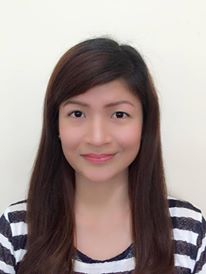 ====================================================================================Career Objective:Seeking a challenging opportunity where I will be  able to utilize my strong organizational skills, educational background,  andexceptional peopleskills,  whichwill  allowmetogrowpersonallyand professionally. To build a career that offer challenge and growth with opportunities to enrich  my knowledge andskillswhile contributingmybesttotheorganizationIworkfor.==================================================================================== Work ExperienceGeneral Trading LLCDubai, UAE►Front Desk ReceptionistApril 2014 – June 2016	♦ Greet, assist and/or direct visitors and clients	♦ Answer, screen and forward incoming calls while providing basic information when needed.	♦ Make preparations for Council and committee meetings 	♦ Do banking transactions whenever possible.	♦ Provide word-processing and secretarial support.	♦ Perform other clerical duties such as filing, photocopying, faxing	♦ Monitor the use of office supplies	♦ Performs receptionist functions main activities.Rida International Travel and TourismDubai, UAE►Receptionist cum Data EntrySeptember 2012 – January 2014	♦Meeting and greeting Clients/Visitors of the company	♦ Answering and forwarding calls		♦Receive and sort daily mail/deliveries/couriers	♦Receive and reply to daily emails.	♦Sorting and distributing post	♦ Develop and maintain current and accurate filing system	♦Arranging couriers	♦Perform Data Entry dutiesStellar GlobalManila, Philippines►Customer Service RepresentativeDewey International (Hi Tutor)Manila, Philippines►Online Recruitment Staff=========================================================================EducationBachelor of Science Major in PsychologyUniversity of the East Manila, Philippines===========================================================================Personal Information:Marital Status: MarriedVisa Status: Employment VisaNationality: FilipinoGender: Female==========================================================================References:Will gladly furnish upon request.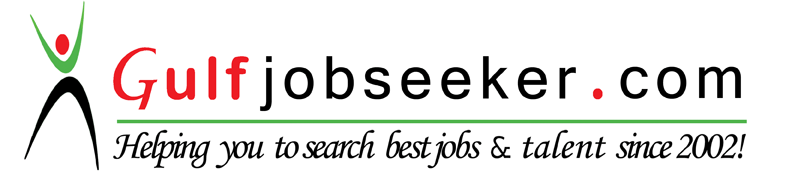 